AÇÃO: PRIMEIROS SOCORROS - INTERVENÇÃOO formando/a: _______________________________________________________Data:    /       /                                                                                                                                                                                     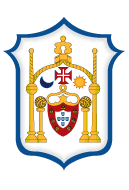 IDENTIFICAÇÃO DO/A FORMANDO/AIDENTIFICAÇÃO DO/A FORMANDO/ANome completo: Nome completo: Data de Nascimento:          Género: DOCUMENTO DE IDENTIFICAÇÃODOCUMENTO DE IDENTIFICAÇÃOCartão de Cidadão n.º:Validade:                         Outro/Qual:N.º:Validade:         /            /                 N.º de Identificação Fiscal: N.º de Identificação Fiscal: País de Origem: Nacionalidade: Naturalidade: Profissão/Atividade no Desporto:Morada: Código-Postal: Localidade: Telefone:  E-mail: OBJETIVOS A ALCANÇAR COM A FORMAÇÃOOBJETIVOS A ALCANÇAR COM A FORMAÇÃOAualização de Conhecimentos: Aualização de Conhecimentos: Certificação: Certificação: Outro: Outro: Confidencialidade dos dados/informação do/a formandos/aConfidencialidade dos dados/informação do/a formandos/aAs informações/dados dos/as formandos/as apenas seão utilizados para efeitos estatísticos, emissão de certificados de formação profissional e de avaliação por parte da ANEDAF - Associação Nacional dos Enfermeiros Desportivos e Massagistas de Futebol.        Autorizo a divulgação destes dados à ANEDAF - Associação Nacional dos Enfermeiros Desportivos e Massagistas de Futebol.        Não autorizo a divulgação destes dados à ANEDAF - Associação Nacional dos Enfermeiros Desportivos e Massagistas de Futebol.       Li e aceio as condições do “Regulamento de Formação” e do contrato de formação. Os dados pessoais são processados pela ANEDAF - Associação Nacional dos Enfermeiros Desportivos e Massagistas de Futebol, entidade formadora responsável com garantia de confidencialidade sobre os mesmos. Os dados pessoais recolhidos nesta ficha são necessários para estabelecer de forma eficaz a relação contratual da prestação de serviços de formação. A ANEDAF - Associação Nacional dos Enfermeiros Desportivos e Massagistas de Futebol não cede ou transfere dados pessoais a terceiros, dentro ou fora da União Europeia. 